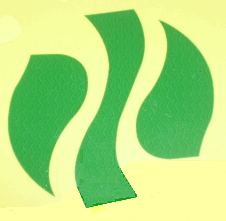 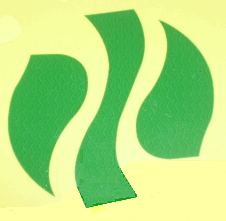 REGISTAR SKLOPLJENIH UGOVORA O JAVNOJ NABAVI I NJIHOVOG IZVRŠENJA U 2016. GODINI  D I R E K T O R : 														        Jožica Dežmar, dipl.oec.Red. brojPredmet ugovoraVrsta ugovora –ugovor o javnoj nabavi –U ili okvirni sporazum OSEvidencijski broj nabave i broj objaveVrsta provedenog postupkaIznos sklopljenog ugovora o javnoj nabavi ili okvirnog sporazuma, uključujući i ugovor o javnoj nabavi na temeljem okvirnog sporazuma Datum sklapanja i rok na koji je sklopljen ugovor o javnoj nabavi ili okvirni sporazum, uključujući i ugovor o javnoj nabavi na temelju okvirnog sporazumaNaziv ponuditelja s kojim je sklopljen ugovor o javnoj nabavi, naziv gospodarskog subjekta ili gospodarskih subjekata s kojima je sklopljen okvirni sporazum, naziv ponuditelj s kojim se sklopljen ugovor o javnoj nabavi na temelju okvirnog sporazuma, naziv podizvoditelja ako postojeKonačni datum isporuke robe, pružanja usluge ili izvođenja radovaKonačni iznos koji je naručitelj isplatiou 2015. godini na temelju ugovora o javnoj nabavi te obrazloženje ukoliko je taj iznos veći os ugovorenogDO 30.06.2016. NEMA SKLOPLJENIH UGOVORA